	ČESKÁ UNIE SPORTU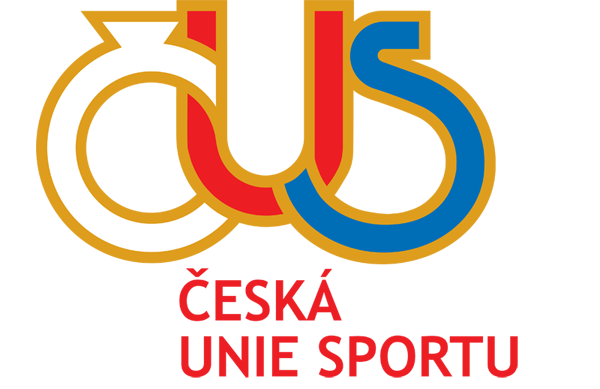 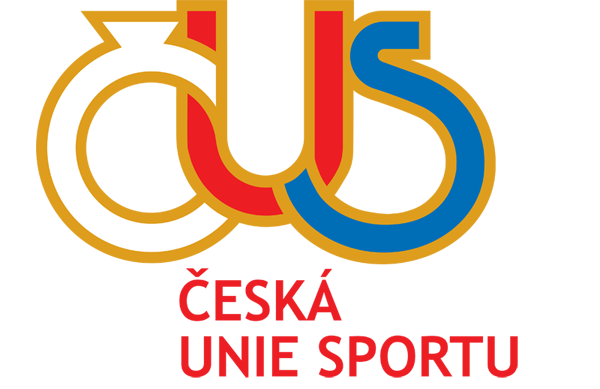 	Okresní sdružení, z.s.	8. pěšího pluku 81, 738 01  Frýdek-Místek	tel. 732 905 368, e-mail: cus.fm@seznam.cz	bankovní spojení 1241607/0300	Na valné hromadě v listopadu 2018 jste nás žádali o zveřejnění potřebných údajů v informačním systému ČUS. Probereme to podle jednotlivých oddílů na „horní liště IS TJ/SK“, s tím, že nejpotřebnější „oddíly“ uvádíme červeněInfoNevyplňujete -  data a údaje vyplníme my (OS ČUS) z Vašich přihlášek TJ/SK do ČUSJen žádáme o urychlené sdělení změn (funkcionářů, mailových adres, mobilů a banky), aby data o TJ/SK byla vždy aktuálníOddílZde vyplníte kliknutím na + v červeném políčku nově vzniklý oddíl, vlevo nahoře pak změňte „není členem svazu“ na příslušný svaz (dle nabídky), abyste mohli u členů zadávat, že je aktivní sportovec a hraje soutěže. A po kliknutí na jeho název níže pak stejným způsobem (+ v červeném políčku) přidáte i kartu a do ní jednotlivé členy tohoto oddílu. Klepnutím na „tužku“ můžete upravit údaje na kartě člena anebo klepnutím na „popelnici“ jej vyřaditČlenovéZískáte zde přehled o všech členech, jejich údajích pokud jste je vyplnili do karty a můžete si vyjet členskou základnu kliknutím na „export v červeném políčku“  a stejně tak opačně import nových dat, musíte však přesně dodržet „políčka“ v souboru Příspěvky Zde si můžete vést údaje o úhradách členských, oddílových a ev. dalších příspěvcích členů. I tyto údaje lze exportovatÚdaje slouží jen pro potřebu Vaší TJ, nemusíte uvádětFunkcionářiZde prosím vyplňte nejméně stěžejní funkcionáře: předsedu, tajemníka a ekonoma, ale můžete klidně všechny. Stejným způsobem pak (tužka, popelnice) provádíte úpravy. Prosíme také, abyste označili statutární zástupce TJ/SKPasport*	Zde jsou karty o majetku TJ/SK. „Starým“ TJ/SK byly karty přeneseny z bývalého ČSTV, údaje  jsou tedy zastaralé a je třeba je aktualizovat, případně doplnit o nový majetek TJ/SK (hřiště, tělocvičny apod.) anebo vyřadit již neexistující majetky. Zde se také evidují i majetky kupř. obcí, které má TJ/SK v užíváníVýkazyZde každoročně k 31.3. či 30.6. (TJ s auditem) zavedete vaše rozvahu a výkaz o příjmech a výdajích. Doporučujeme dát přístup přes oddíl „uživatelé“ Vašim ekonomům, aby vyplnili údaje podle potřeb ČUS. Jen připomínáme, že v rozvaze se strany aktiv a pasív rovnají a je zde zanesen výsledek hospodaření z výsledovky (výkaz zisku a ztrát)DokumentySlouží jen pro potřebu Vaší TJ, nemusíte uvádět,  Zde je prostor k případnému uložení kupř. stanov či jiných potřebných údajů o TJ/SKUživateléOS ČUS zde vložil vámi stanoveného Správce TJ/SK, který následně může pro oblasti (hospodaření, pasportů, oddílů) přidělit přístupová hesla dalším schváleným, potřebným osobámHistorieSlouží k přehledu o vývoji členské základny TJ/SK, příp. dalších jak je vygenerovala ČUSReportyZde si můžete volit jmenné seznamy členů, rozhodčích, trenérů k potřebnému datu, členy TJ podle sportu, číselný report podle oddílů a číselný report fyzických osob.	Podrobný návod jak se v IS ČUS pohybovat jsme každé TJ/SK při vzniku IS zaslali, pro jistotu jej přikládáme ještě jednou v příloze.